Bohabojný a statečný lide z Lísku!Rozhodli jsme se udělat průtrž všemu nebezpečí, které na Moravu útočí z hradu Štarkova, kde ukrývá se na pět set proradných kališníků. Hrozbou pro všechen počestný lid v širokém okolí jsou jejich cepy a sudlice. Nikdo, kdož cestuje kolem jejich doupěte, nemůže si být svým majetkem, zdravím, ani životem jist. 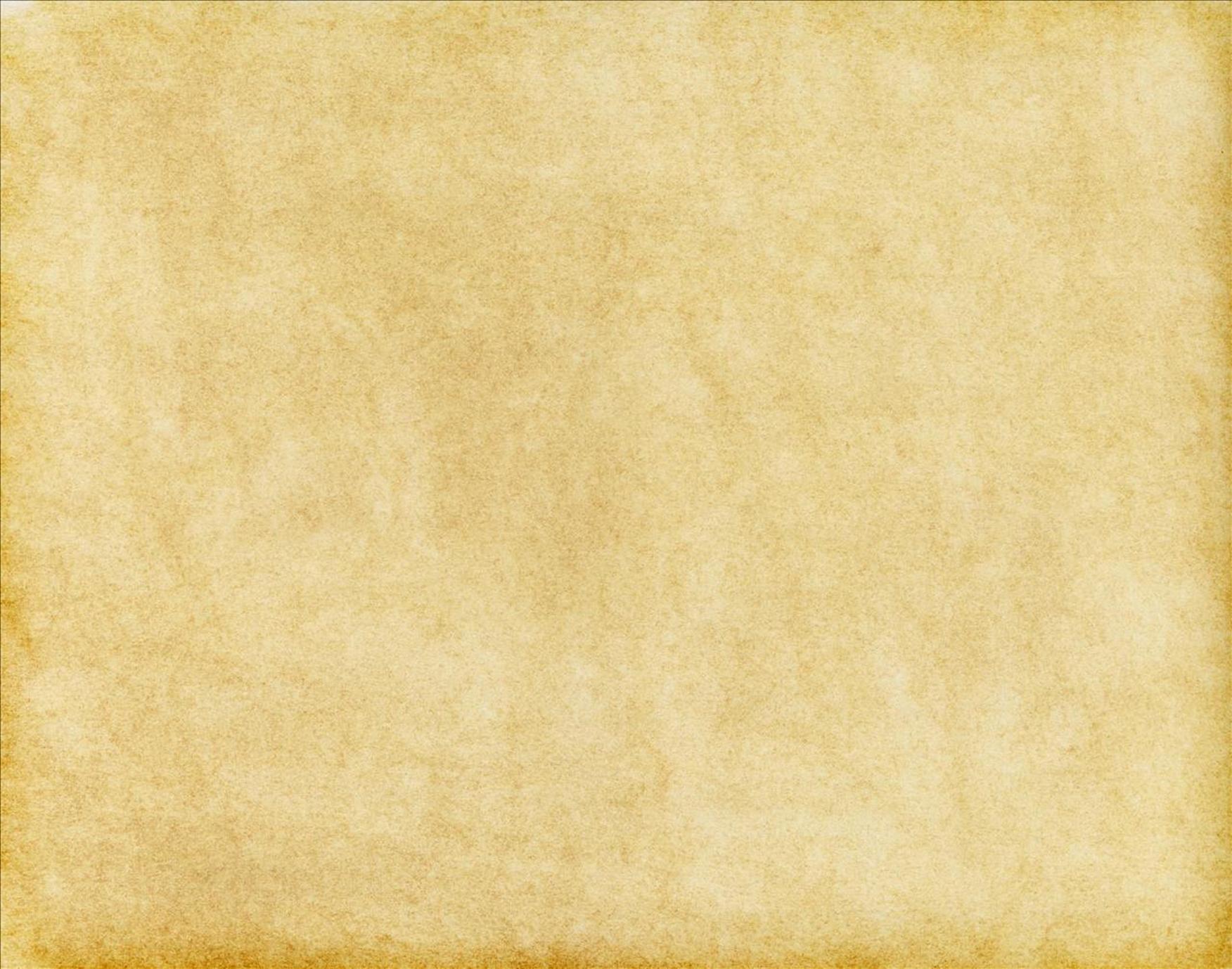 Záleží nám na bezpečí našeho lidu a proto k hradu Štarkovu, který je též jako Skály nazýván, vypravíme sílu vojska, která hrad tento oblehne, mohutnou ztečí dobude a hejtmany táboritské i jejich bojovníky zajme, aby mohli před řádným soudem stanout.Věříme, že naše voje posílí i oddíl z Lísku. Připravte se proto na konec měsíce května, kdy navštíví vás jeden z našich velitelů a povede vás v boj spravedlivý.Abychom předešli ztrátám zbytečným, nutné jest celé tažení a všechen boj pečlivě naplánovat. Ať proto každý z vás vyhotoví mapu s plánem obléhání a útoku. Při poradě určena bude ta z map, podle které zteč bude vedena.Ať našemu dílu napomáhá Bůh!Jménem jeho výsosti Albrechta, vévody rakouského, krále českého, uherského a římského,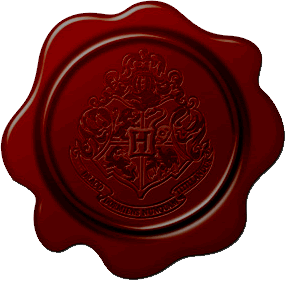     Horácius